Lekcja 2									25.03.2020 r.Patyczaki w ruch – dodanie tła do animacjiMam nadzieję, że udało Ci się zainstalować program. Dzisiaj będzie trochę zabawy, ponieważ zaczniemy od programu Paint.Uruchom program Paint na komputerze                      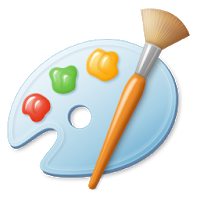 Wykonaj rysunek trawy oraz nieba, tak jak na poniższym rysunku. Nie umieszczaj tam żadnych postaci (dodamy tam postać z programu Pivot).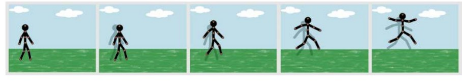 Zapisz plik na komputerze. Uwaga!!! Pamiętaj o poprawnym wybraniu miejsca zapisu pliku. Najlepiej na pulpicie (lub w miejscu wyznaczonym przez rodziców) utwórz swój folder i tam zapisuj pliki.W podręczniku na stronach od 107 do 109 jest dokładnie opisane krok po kroku jak umieścić to tło. Powodzenia